L’Observatoire Régional de l’Immobilier d’Entreprise (ORIE) est une instance d’échanges, de concertation et d’études, réunissant plus de 160 acteurs privés et publics de l’industrie immobilière et de la recherche (aménageurs, promoteurs, investisseurs, utilisateurs, conseils, experts, enseignants-chercheurs, Etat et collectivités territoriales).Devenir membre de l’ORIE vous permet de :.01.40.61.86.92 / 01.40.61.86.47Si vous êtes enseignant-chercheur, veuillez nous contacter pour plus d’informations.Pour adhérer :Nom 	Prénom 	Fonction 	Société 	Adresse	Téléphone	Fax	Email	Je souhaite adhérer à l’Observatoire Régional de l’Immobilier d’entreprise pour l’année 2020 au titre du collège : aménageur       collectivité      conseil       conseil transactionnel        expert       groupe d’intérêt collectif     investisseur      promoteur       utilisateur moyennant le versement d’une cotisation annuelle de 2.300€ ;Votre entreprise compte-elle moins de 5 salariés ?NonOuiPour tout renseignement complémentaire : contact@orie.asso.fr01.40.61.86.58www.orie.asso.fr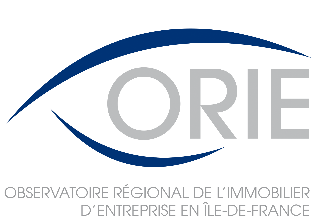 BULLETIN D’ADHÉSION 2020